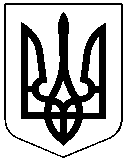 ЧЕРКАСЬКА РАЙОННА РАДАРОЗПОРЯДЖЕННЯ03.05.2023											№19Про нагородження ПочесноюГрамотою Черкаської районноїради і Черкаської районноїдержавної адміністраціїВідповідно до статті 56 Закону України "Про місцеве самоврядування в Україні", рішення районної ради від 18.02.2004 № 14-8 "Про Почесну Грамоту Черкаської районної ради і Черкаської районної державної адміністрації", враховуючи клопотання Черкаського інституту пожежної безпеки ім. Героїв Чорнобиля від 01.05.2023 №89 01-1193/89 37-01-28зобов'язую: НАГОРОДИТИ Почесною Грамотою Черкаської районної ради і Черкаської районної державної адміністрації за високий професіоналізм, сумлінне виконання службових обов'язків, вмілі та рішучі дії з ліквідації надзвичайної ситуації,  що виникла внаслідок підтоплення житлових будинків і територій Черкаського району:ЛАВРУСЕНКА Миколу Володимировича, начальника курсу факультету оперативно-рятувальних сил, підполковника служби цивільного захисту;СКРИПІЛЬОВА Олександра Андрійовича, начальника курсу факультету  пожежної безпеки, майора служби цивільного захисту;МАРХАЯ Дениса Олександровича, курсанта 23 навчального взводу факультету оперативно-рятувальних сил, рядового служби цивільного захисту;НАРИЖНОГО Юрія Олександровича, курсанта 32 взводу факультету пожежної безпеки.Заступник голови 					Олександр ГОНЧАРЕНКО